О реализации положений Федерального закона от 27.12.2019 № 476-ФЗ в части выпуска ФНС России квалифицированных сертификатов ключа проверки электронной подписи для юридических лиц, индивидуальных предпринимателей и нотариусов с 01.07.2021Кто может обратиться за получением электронной подписи в УЦ ФНС России?Юридическое лицо (лицо, имеющее право действовать от имени юридического лица без доверенности);Индивидуальный предприниматель;Нотариус.Какие документы необходимы для получения электронной подписи в УЦ ФНС России?Документ, удостоверяющий личность;СНИЛС;Носитель ключевой информации (токен) для записи сертификата и ключа электронной подписи;Документацию на ключевой носитель информации - сертификат соответствия ФСТЭК или ФСБ России, например: Rutoken-S, Rutoken-Lite, JaCarta, E-Smart – сертификат соответствия ФСТЭК России. В случае применения носителя со встроенным средством криптографической защиты информации (СКЗИ), например: РуТокен ЭЦП, JaCarta ГОСТ, E-Smart ГОСТ – формуляр на СКЗИ и сертификат соответствия ФСБ России. Можно использовать скан-копию сертификатов соответствия с сайтов ФСТЭК или ФСБ России или производителей носителей ключевой информации.Куда можно обратиться за получением электронной подписи?Услуга по выдаче квалифицированной подписи будет предоставляться в операционных залах налоговых органов Ханты-Мансийского автономного округа – Югры.Кто имеет право на предоставление документов в УЦ ФНС России для получения сертификата ключа проверки электронной подписи юридического лица (для получения услуги)?Лицо, имеющее право действовать от лица организации без доверенности (руководитель организации).Где могут получить ЭП сотрудники организации?В любом аккредитованном удостоверяющем центре. Список аккредитованных удостоверяющих центров размещен на официальном сайте Министерства цифрового развития, связи и массовых коммуникаций Российской Федерации (https://digital.gov.ru/ru/activity/govservices/certification_authority/).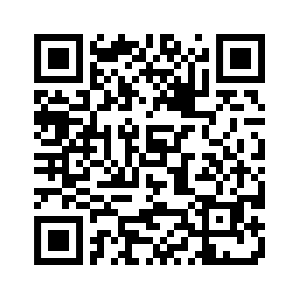 Как передать полномочия по подписанию документов сотрудникам организации?У сотрудника должна быть ЭП физического лица, а также машиночитаемая доверенность, подписанная ЭП ЮЛ (руководителя организации, имеющего право без доверенности действовать от имени юридического лица, полученной в ФНС России).Сроки предоставления услуги.Срок оказания услуги по выдаче электронной подписи – 15 минут. Однако, в случае проведение регламентных работ в информационных системах, либо в случае несвоевременного получения сведений, находящихся в распоряжении государственных органов, возможен перенос срока не более чем на 5 рабочих дней (предлагается прийти в другой день с осуществлением предварительной записи посредством сервиса «Онлайн запись на прием в инспекцию»).При этом Заявителю необходимо повторно принести комплект документов, необходимый для формирования Заявления, ключевой носитель для записи ключей электронной подписи и сертификата электронной подписи.Основания для отказа в предоставлении услуги:отсутствие документа, удостоверяющего личность Заявителя, СНИЛС или отказ Заявителя предъявить должностному лицу ответственного структурного подразделения ТНО данные документы;несоответствие данных в представленных заявителем документах с данными, содержащимися в информационных ресурсах;отсутствие ключевого носителя для записи ключей электронной подписи и сертификата электронной подписи либо неработоспособность ключевого носителя;отсутствие документации (сертификата соответствия) на ключевой носитель информации.Где получить дистрибутив и лицензию на КриптоПро CSP?Пробную версию можно получить на сайте производителя КриптоПро CSP – предварительно зарегистрировавшись;В Федеральном казначействе, если вы являетесь бюджетной организацией;Приобрести в коммерческом удостоверяющем центре или интернет-магазине.Возможно ли дистанционное продление ЭП УЦ ФНС России в 2022 году?Пока это невозможно. В настоящий момент проводится проработка данного вопроса.Если у плательщика есть носитель с записанным на него закрытым ключом другого УЦ, можно ли на этот носитель записать ещё и наш закрытый ключ?Запись ЭП возможна при наличии сертификата ФСТЭК России или ФСБ России на ключевой носитель и свободном месте на нем.Будет ли сертификат, выпущенный УЦ ФНС России, работать на электронных торговых площадках (ЭТП)? На текущий момент успешно проверена работоспособность ключа на ЭТП Сбербанк АСТ, Березка. Данные по другим ЭТП уточняются. В будущем все ЭТП должны поддерживать использование ЭП УЦ ФНС России.Почему ЭП не записывают на флэшку?Не обеспечивается требуемый уровень защищенности электронной подписи (возможна компрометация ЭП).Можно ли получить ЭП в инспекции по месту осуществления деятельности?Электронную подпись с 01.07.2021 можно будет получить в любом регионе и городе.Какие плюсы в КЭП УЦ ФНС России, если уже имеется используемая КЭП от СКБ «Контур»?Услуга по выдаче ЭП УЦ ФНС России бесплатна, пошлина не взимаются;Данная подпись автоматически регистрируется в ЕСИА (портал госуслуг).Будет ли КЭП УЦ ФНС России работать на всех ресурсах, где работают КЭП коммерческих УЦ?Подпись УЦ ФНС в будущем будет работать на всех государственных ресурсах и торговых площадках. На данный момент идет тестирование функционала.Какие действия предпринимать, если на электронный носитель не установлен пин-код и он утерян?В случае утери носителя необходимо в первую очередь оповестить УЦ ФНС России.Для перевыпуска электронной подписи необходимо приобрести новый носитель и заново пройти процедуру получения ЭП в УЦ ФНС России.Стандартный пин-код на носитель устанавливается компанией-изготовителем и меняется при необходимости самим пользователем либо в момент формирования ключа, либо в дальнейшем при работе. Для просмотра возможности разблокировки токена необходимо обратиться в УЦ ФНС России.Какая разница КЭП УЦ ФНС России в отличие от всех предоставляемых коммерческими АУЦ?УЦ ФНС РФ выдается подписи только руководителям юридических лиц, индивидуальным предпринимателям и нотариусам. Коммерческие АУЦ выдает подписи физическим лицам, представителям или сотрудникам организаций.Появится ли в дальнейшем возможность получения КЭП УЦ ФНС России по доверенности в случае отсутствия руководителя организации на месте ведения деятельности его предприятия?В соответствии со ст.18 Федерального закона от 63-ФЗ «Об электронной подписи» электронная подпись юридического лица выдается только при личном присутствии лица, имеющего право действовать от лица организации без доверенности.Какова вероятность приобретения или получения электронных носителей в УЦ ФНС России?На текущий момент данный вопрос прорабатывается.Можно ли подписывать в электронных сервисах и программных продуктах по сдаче отчетности (встроить данную подпись в программное обеспечение сторонней организации)?Можно. Данная подпись является усиленной квалифицированной электронной подписью и подходит для использования в сервисах по сдаче отчетности.Можно ли подать декларацию 3-НДФЛ и подписать ею? Или эта подпись только на ИП/ЮЛ?УЦ ФНС России выдает подпись для юридических лиц, индивидуальных предпринимателей и нотариусов. Подпись для физических лиц выдают коммерческие УЦ. Сдать декларацию 3-НДФЛ, подписав ее подписью УЦ ФНС России, нельзя. При подаче декларации 3-НДФЛ рекомендуется использовать простую ЭП, выпущенную в личном кабинете физического лица.ЭП выдается на организацию или на руководителя? Удобнее было бы на руководителя для подписи нескольких организаций. Электронная подпись УЦ ФНС России выдается на руководителя конкретной организации. Работать данной подписью, с несколькими организациями не получиться, так как в ЭП вносится информация об ИНН и ОГРН организации. Если генеральный директор является руководителем нескольких организаций, то ЭП выдается на каждую организацию отдельно.Можно ли на данный момент одновременно пользоваться КЭП, выданной ранее АУЦ и КЭП выданной УЦ ФНС России?Да. Использовать подпись коммерческого УЦ возможно до 01.01.2022.Что делать, если утерян ключевой носитель?Необходимо незамедлительно обратиться в УЦ ФНС России и аннулировать сертификат в связи с утратой носителя.Можно ли принести ранее используемый, выданный АУЦ ключевой носитель и где взять сертификат соответствия?Можно принести ранее используемый ключевой носитель с действующим сертификатом соответствия ФСТЭК России или ФСБ России. В случае окончания срока действия сертификата соответствия ФСТЭК России на носитель, необходимо наличие действующей технической поддержки компании-изготовителя данного носителя.Могу ли я использовать выданную электронную подпись юридического лица как индивидуальный предприниматель?Для индивидуального предпринимателя выдается отдельная электронная подпись (в ЭП указываются ОГРНИП). Электронная подпись юридического лица не подойдет для индивидуального предпринимателя.Можно ли записать на один электронный носитель несколько электронных подписей?Можно, при наличии возможности самого ключевого носителя.Можно ли сделать копию электронной подписи для передачи ее на другом носителе бухгалтеру?УЦ ФНС России выпускает неэкспортируемую электронную подпись.Чем отличается электронная подпись физического лица от электронной подписи индивидуального предпринимателя? Наличием ОГРНИП, указываемого в электронной подписи индивидуального предпринимателя.Ранее пользовалась КЭП УЦ «Тензор», СКБ «Контур», ООО «Такском». К ней предоставляли ПО для использования КЭП при предоставлении отчетности. Это ПО очень удобное для использования, но оно не видит сертификат УЦ ФНС России. Крипто ПРО установлен. Что делать, если и дальше хотим пользоваться этим ПО от УЦ «Тензор», СКБ «Контур», ООО «Такском»?Обратиться в УЦ «Тензор», СКБ «Контур», ООО «Такском» для того, чтобы они привязали ЭП, полученную в УЦ ФНС России в личном кабинете к вашей учетной записи.Я новичок. Что мне нужно делать после приобретения электронного носителя и записи на него сертификата? Какие ПО лучше использовать, и кто даст рекомендации по настройке и использованию вашей КЭП?На текущий момент техническую поддержку оказывают: «Тензор», СКБ «Контур», ООО «Такском».  Телефоны поддержки можно узнать в УЦ ФНС России, где вы получаете электронную подпись, или на их сайтах в сети Интернет.Телефон ТП можно узнать при получении ЭП, с 01.07.2021 обращаться по единому телефону горячей линии ФНС России 8(800)222-22-22. Также можно обратиться в любой территориальный налоговый орган, где расположена точка выдачи ЭП УЦ ФНС России.Если я использую ваш сертификат, но хочу для операций использовать площадку УЦ «Тензор», СКБ «Контур», ООО «Такском», необходимо ли мне приобретать их пакеты для использования? Если нет, то как мне использовать электронную подпись на нужных мне ресурсах, а если да, то зачем нужен ваш сертификат?Сертификат вам предоставляется бесплатно. СКБ «Контур» реализует свои программные продукты за отдельную плату. Стоимость платы, взымаемой за использование коммерческих программных продуктов, необходимо уточнять у их производителя. Сертификат выдается на руководителя организации только УЦ ФНС России. Для использования программных продуктов с электронной подписью, вам необходимо предоставить электронную подпись на руководителя.	